Конспект математического развлечения в средней группе« В стране сказок»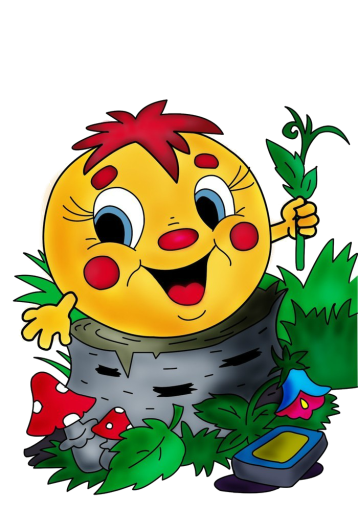 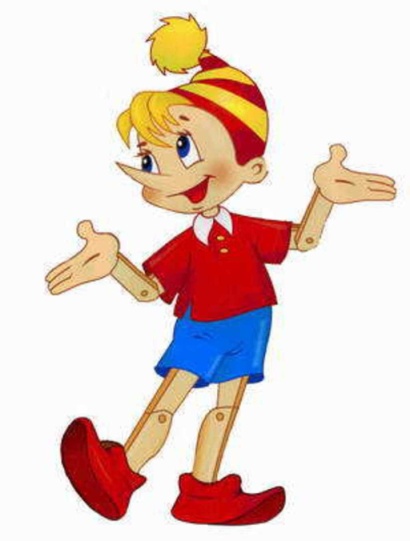 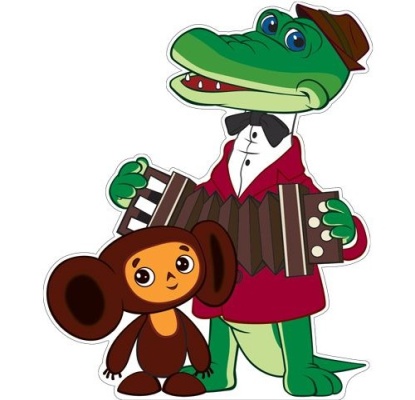 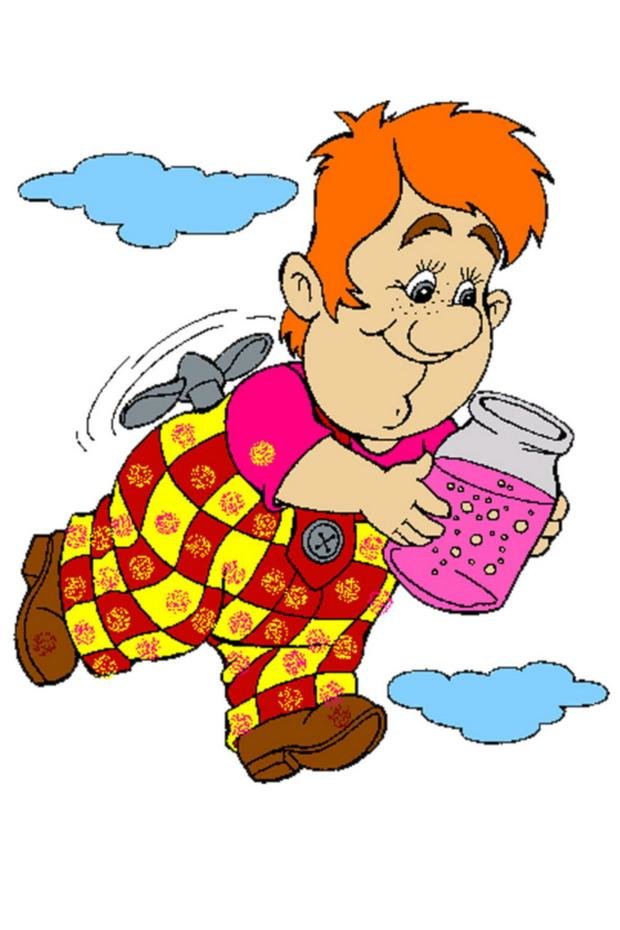 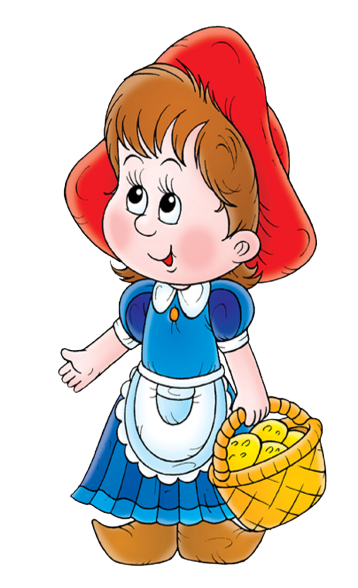                                                                    Подготовила и провела:учитель – дефектолог Крылова О.А.                                      Ярославль 2017г« В стране сказок»Образовательные задачи:Закреплять порядковый и количественный счет в пределах 5Закреплять прямой счет в пределах 5Совершенствовать знания геометрических фигурЗакрепит знания цветовСовершенствовать умение составлять и решать задачи Продолжать учить ориентироваться на листе бумагиРазвивающие задачи:Развивать внимание, логическое мышление, мелкую и общую моторику, зрительное восприятие и память.Воспитательные задачи:Воспитывать интерес к занятиям математикой, умение действовать сообща, доводить начатое дело до концаОборудование и материал :Цветок, на лепестках которого прикреплены небольшие загадки о сказочных герояхПлоскостные изображения сказочных героевПлоскостные конфеты в количестве 5 шт., разного цветаПлакат с изображением зайца из геометрических фигурПланшет и геометрические фигуры разного цвета.Ход занятия:Дети входят в группу.Ребята, посмотрите какой у меня красивый цветок, у него разноцветные лепестки.Как узнать сколько их? ( нужно лепестки посчитать)Давайте их посчитаем. Сколько их? ( 5).Этот цветок прислали нам жители Страны Сказок. У них случилась беда. Злая колдунья превратила жителей этой страны в лепестки. Если мы правильно отгадаем все загадки , то чары злой колдуньи рухнут, и мы встретим всех жителей этой страны. Педагог отрывает красный лепесток и загадывает загадку:Бабушка девочку очень любила.Шапочку красную ей подарила.Девочка имя забыла свое.А ну, подскажите имя ее.( Красная шапочка)А вот и сама Красная шапочка.На доске выставляется фигура Красной шапочки.Она идет к бабушке. Что она несет ей?( ответы детей)А еще она несет конфеты ей.«Игры с конфетами»Какая по счету желтая конфета?Какая по счету голубая конфетаКакого цвета пятая конфета?Какая конфета находится между конфетой зеленого цвета и конфетой красного цвета?Какая конфета находится перед синей?Хорошо! Вы правильно выполнили задание. Но нам пора отправляться в следующую сказку, а Красной шапочке надо идти в гости к своей бабушке.Педагог отрывает зеленый лепесток и загадывает загадку:На сметане мешен,На окошке стужен,Круглый бок, румяный бок,Покатился…...( колобок)Педагог помещает фигуру Колобка на фланелеграф.Ребята, а кого Колобок встретил на своем пути? ( ответы детей)Посмотрите, а кого мы сейчас сделаем для Колобка ( картинка с изображением зайца из геометрических фигур).Правильно! Из каких фигур он состоит?А давайте сделаем такого же зайчика?( дети выполняют задание).Колобок очень доволен и благодарит вас. Пора отправляться в другую сказку.Педагог отрывает следующий лепесток оранжевого цвета и загадывает загадку:У отца есть мальчик странный,Необычный, деревянный, На земле и под водой,Ищет ключик золотой,Всюду нос сует свой длинный…Кто же это?...( Буратино)Педагог выставляет на фланелеграф фигуру Буратино.Он предлагает с ним поиграть.Физкультминутка:Буратино потянулся,Раз нагнулся, два нагнулся.Руки в стороны развелКлючик видно не нашел.Чтобы ключик нам достатьНужно на носочки встать. ( повторить 2 раза).Попрощаемся с Буратино и отправимся в следующую сказку.Педагог отрывает желтый лепесток и читает загадку:Их приглашают с другом ГенойНа день рожденья неприменно.И любит каждую букашкуЗабавный добрый…..( Чебурашка)На фланелеграфе выставляется фигура Чебурашка и Гена. Ребята, крокодил Гена дал Чебурашке задание: одному ему не справиться . Давайте ему поможем. Задачи:Мишка по лесу идетИ две ягодки несетА там, где старая сосна!Видит он- еще одна!Ну, мальчишкиСколько ягодок у мишки? ( 2+1=3)Три лягушонка у прудаОдин нырнул, осталось ….( 3-1=2)Молодцы! Чебурашка благодарит нас. А мы продолжаем путешествовать по Стране Сказок. В какой же сказке мы теперь можем оказаться?Педагог отрывает синий лепесток, загадывает загадку:Толстяк живет на крыше.Летает он всех выше,Если ляжет рано спатьТы с ним можешь поигратьПрилетит к тебе в твой сонЖивой веселый….. ( Карлсон)Педагог выставляет на фланелеграф фигуру Карлсона.Карлсон приготовил для вас интересную игру : « Найди недостающую фигуру» ( дети выполняют задания).Молодцы! Вы выполнили все задания! Мы спасли с вами всех героев , которых злая колдунья заколдавала. Рухнули чары злой колдуньи. Итог занятия.Вам понравилось путешествие в Страну Сказок?Вспомните, в каких сказках вы побывали?Что мы с вами делали в сказках?А в следующий раз мы отправимся с вами в другое путешествие.